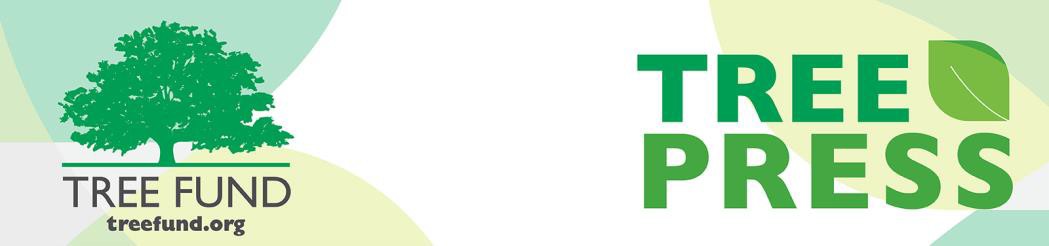 Crowning AchievementsEffect of Tree Species on Cooling Complex Urban EnvironmentsIn crowded urban settings, planting the right tree in the right place means more than just avoiding power lines and other targets. To Dr. Henrik Sjöman, Swedish University of Agricultural Science (Gothenburg Botanic Garden), it also means knowing the beneficial qualities of individual tree species on the environment. In his research project, “The Role of Tree Species in Cooling the Urban Climate – Application in Tree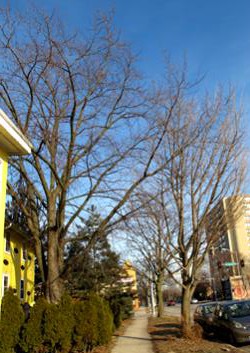 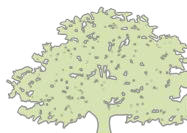 “Nature welcomes inquiry.Nature does not hide its work.Just seek,and you will find.”- Alex L. ShigoPHOTO CREDIT: T. RECCHIAPlanting and Landscape Architecture,”funded by TREE Fund’s Jack Kimmel International Grant, Dr. Sjöman examined how different species of trees influence what humans experience and feel in terms of both real and perceived temperature comfort in complex urban environments in both summer and winter. By recording them into the microclimate model ENVI-met, Dr.  Sjöman studied the impact of 62 tree species and genotypes in solitary areas such as pocket parks, residential areas, parking lots, along streets and more.The data Dr. Sjöman acquired will supply tree planters and landscape architects with a tangible understanding of how tree species differ significantly when it comes to mitigating urban temperatures and thermal stress in the environment, providing them with even more justification for why and where a particular tree is required for a particular location. Learn more about the impact of individual tree species on the climate here.Leading Thoughts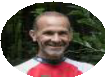 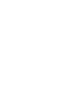 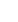 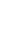 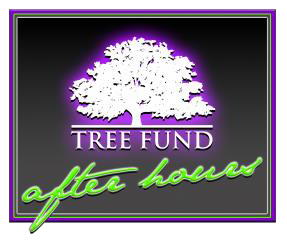 By J. Eric Smith, TREE Fund President and CEO“Research” is the word that we use to define a set of protocols designed to help people turn subjective assumptions into (more) objective conclusions. It can take many forms, but the requirements of good research generally include:Intellectual rigor in seeking out and considering credible sources beyond those easily available in the public domain, even when they are not in alignment with the researcher’s presumptions;An ability and a willingness to compile and analyze qualitative and/or quantitative data using generally accepted statistical and scientific methods;A clearly-defined method for testing those data against a hypothesis, followed by a willingness to allow results to be re-tested by others;Independent affirmation of data and conclusions by peers in the field of research; andThe recognition of the research’s utility, via cites and references from otherresearchers in the field of study, or wide-spread adoption of findings.That list may be a bit academic, and perhaps it’s worth flipping the definition andasking: So, what isn’t high quality research, really? Some red flags:Using non-scientific public web sites (e.g. Wikipedia) as primary sources, since none of those sites index the countless proprietary resources that require library assistance to access;Throwing out entire sectors of the printed and online media worlds because they do not cover certain topics in ways that the researcher may wish to see them covered;Working in a vacuum, without the intellectual testing that comes from the healthy give-and-take of collegial debate and discourse;Reaching conclusions that are only cited or referenced by other individuals who enter the realm of research with the same viewpoint as the researcher; andUsing shock tactics or logical fallacies to make pre-determined points.When you compare those two lists, one point should become readily apparent: people can do the “bad research” list without many resources, where the “good research” list is far more dependent on the availability of skilled human, laboratory, field and/or financial resources. Which, of course, is where TREEFund comes in: we’re one of a small number of funding sources for tree research projects, and we play a key role in developing rigorous findings that practitioners can trust, rather than depending on hearsay, half-baked experiments, gut feelings, or professional folklore.Our next grant will push us over the $4.0 million mark in total funds expended to advance scientific discovery and disseminate new knowledge in our field. It’s an important milestone for our community, even as we look forward to empowering the next research project to answer the next burning question that faces us. Our grant-making processes are designed to inspire trust in our outcomes, and when you, our readers and supporters, are making professional tree care decisions with significant property impacts associated with them, you should expect – and demand – nothing less.Lead DonorsWe are extremely grateful to the following people and organizations who contributed over $2,500 to TREE Fund in February 2019:BANDIT INDUSTRIES, INC.~ • ~STEVEN GEIST~ • ~     INTERNATIONAL SOCIETY OF ARBORICULTURESee the full list of Lead Donors who make our vital work possible on our website.2019 Tour des TreesRegister to Ride Today!Join us this September for five days and 450 miles of cycling through the rolling terrain of northern Tennessee and western Kentucky, starting and ending in Nashville. Not a cyclist or unable to join us this year? Do a Virtual Tour instead. Either way, you won’t want to miss this year’s ride! Complete details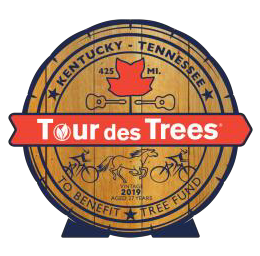 on the 2019 Tour des Trees can be found here.Already registered? Be sure to follow the discussion and stay involved by joining our Facebook event and Strava Club!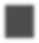 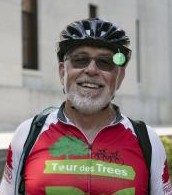 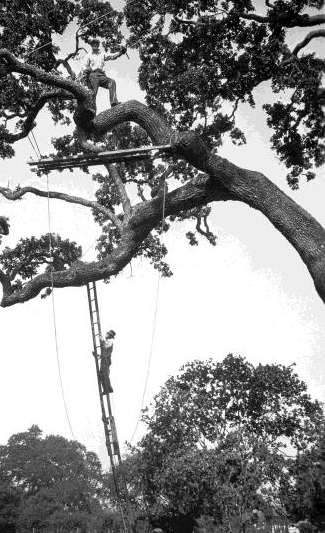 Visit our Research Archives to do some safe research of your own!The Word on Webinars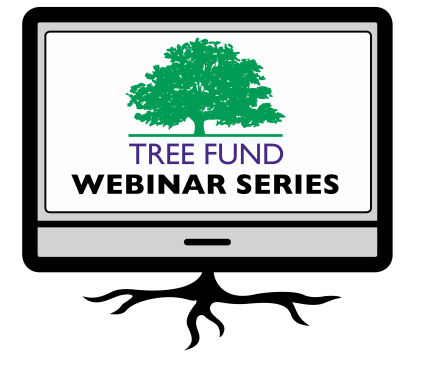 If you missed February’s “The Salt Dilemma: Growing Better Urban Trees in Northern Climates” webinar or any of our previous webinars, did you know you can watch recordings of them anytime by visiting our website?Also, please mark your calendars for all of our upcoming webinars. Registration opens approximately one month before the program date. Space is limited so be sure to sign up early!May 29, 2019 at 12 pm (Central)Dr. Andrew Koeser, University of Wisconsin Dr. Richard Hauer, University of FloridaTopic: Impact of TREE Fund Research Since 1992June 11, 2019 at 12 pm (Mountain) Dr. Nina Bassuk, Cornell University Remediating Compacted Soils Compromised by Urban ConstructionAugust 29, 2019 at 12 pm (Central) Dr. Glynn Percival, Bartlett Tree Experts Research Laboratory, UKCan We Vaccinate Trees to Protect Against Diseases?November 19, 2019 at 12 pm (Mountain) Dr. Kathleen Wolf, University of Washington Health Benefits of City Trees: Research Evidence and Economic ValuesThese one-hour programs are FREE and offer 1.0 CEU credit from the International Society of Arboriculture, the Society of American Foresters, and sometimes the National Association of Landscape Professionals and the Landscape Architecture Continuing Education System. See webinar descriptions for specifics.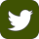 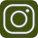 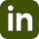 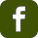 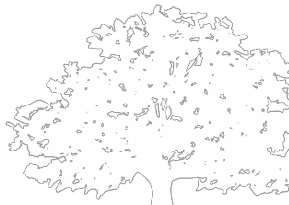 